	CONSENT FORM FOR QUT RESEARCH PROJECT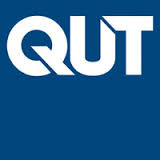 Community Chats (Focus Groups) – Adults Making Communities Inclusive:Inclusive community planning for people with disabilities in regional areas.QUT Ethics Approval Number 1900000898Research team Dr Lisa Stafford	07 3138 4595	lisa.stafford@qut.edu.auStatement of consentBy signing below, you are indicating that you:Have read and understood the information document regarding this research project.Have had any questions answered to your satisfaction.Understand that if you have any additional questions you can contact the research team.Understand that you are free to withdraw without comment or penalty.Understand that if you have concerns about the ethical conduct of the research project you can contact the Research Ethics Advisory Team on 07 3138 5123 or email humanethics@qut.edu.au.Understand that the research project will include an audio recording.Agree to non-identifiable data provided being made available for research with related aims in the future. This includes written and visual-creative works. Only non-identifiable data will be used in future research. Agree to participate in the research project.Name of participant: 	Signature of participant:	Date: 		Suburb/Town 	 State 	Phone:      	                        Email 	Which Location do you want to attend? Cambridge Primary School 2 September Thursday 3.15 to 5.15 pm Risdon Vale Community Centre Saturday 18 September 10.30 am to 12.30 Howrah Community Centre 8 September 5-7 pm Rosny Library 2 October Saturday 10 am to 12 pm Clarence Plains - Grace Centre Friday 15 October 10.30 to 12.30 pm South Arm Community Centre Sunday 31 October 10.30 to 12.30 pmParticipation Needs.  Please complete on the next page.The venues are wheelchair accessible and there will be a portable hearing loop. Please let us know any specific needs to aid your participation. For example, Auslan interpreter, transport.Do you identify as a person with a disability, chronic illness, mental health needs or neurodiverse person?  	 Yes	 No Please let us know if you have any specific dietary needs as we are providing food - refreshments.Please save, take a photo, or scan this signed consent form and return it to the researcher.Email: lisa.stafford@qut.edu.au